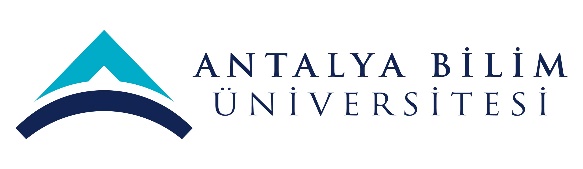 ECTS Course Description FormECTS Course Description FormECTS Course Description FormECTS Course Description FormECTS Course Description FormECTS Course Description FormECTS Course Description FormECTS Course Description FormECTS Course Description FormECTS Course Description FormECTS Course Description FormECTS Course Description FormECTS Course Description FormECTS Course Description FormPART I ( Senate Approval)PART I ( Senate Approval)PART I ( Senate Approval)PART I ( Senate Approval)PART I ( Senate Approval)PART I ( Senate Approval)PART I ( Senate Approval)PART I ( Senate Approval)PART I ( Senate Approval)PART I ( Senate Approval)PART I ( Senate Approval)PART I ( Senate Approval)PART I ( Senate Approval)PART I ( Senate Approval)PART I ( Senate Approval)PART I ( Senate Approval)PART I ( Senate Approval)PART I ( Senate Approval)PART I ( Senate Approval)Offering School  Tourism FacultyTourism FacultyTourism FacultyTourism FacultyTourism FacultyTourism FacultyTourism FacultyTourism FacultyTourism FacultyTourism FacultyTourism FacultyTourism FacultyTourism FacultyTourism FacultyTourism FacultyTourism FacultyTourism FacultyTourism FacultyOffering DepartmentGastronomy and Culinary ArtsGastronomy and Culinary ArtsGastronomy and Culinary ArtsGastronomy and Culinary ArtsGastronomy and Culinary ArtsGastronomy and Culinary ArtsGastronomy and Culinary ArtsGastronomy and Culinary ArtsGastronomy and Culinary ArtsGastronomy and Culinary ArtsGastronomy and Culinary ArtsGastronomy and Culinary ArtsGastronomy and Culinary ArtsGastronomy and Culinary ArtsGastronomy and Culinary ArtsGastronomy and Culinary ArtsGastronomy and Culinary ArtsGastronomy and Culinary ArtsProgram(s) Offered toGastronomy and Culinary ArtsGastronomy and Culinary ArtsGastronomy and Culinary ArtsGastronomy and Culinary ArtsGastronomy and Culinary ArtsGastronomy and Culinary ArtsGastronomy and Culinary ArtsGastronomy and Culinary ArtsGastronomy and Culinary ArtsGastronomy and Culinary ArtsGastronomy and Culinary ArtsGastronomy and Culinary ArtsGastronomy and Culinary ArtsMustMustMustMustMustProgram(s) Offered toProgram(s) Offered toCourse Code GAST 403GAST 403GAST 403GAST 403GAST 403GAST 403GAST 403GAST 403GAST 403GAST 403GAST 403GAST 403GAST 403GAST 403GAST 403GAST 403GAST 403GAST 403Course NameKitchen Technology IVKitchen Technology IVKitchen Technology IVKitchen Technology IVKitchen Technology IVKitchen Technology IVKitchen Technology IVKitchen Technology IVKitchen Technology IVKitchen Technology IVKitchen Technology IVKitchen Technology IVKitchen Technology IVKitchen Technology IVKitchen Technology IVKitchen Technology IVKitchen Technology IVKitchen Technology IVLanguage of InstructionEnglishEnglishEnglishEnglishEnglishEnglishEnglishEnglishEnglishEnglishEnglishEnglishEnglishEnglishEnglishEnglishEnglishEnglishType of CourseLectureLectureLectureLectureLectureLectureLectureLectureLectureLectureLectureLectureLectureLectureLectureLectureLectureLectureLevel of CourseUndergraduateUndergraduateUndergraduateUndergraduateUndergraduateUndergraduateUndergraduateUndergraduateUndergraduateUndergraduateUndergraduateUndergraduateUndergraduateUndergraduateUndergraduateUndergraduateUndergraduateUndergraduateHours per WeekLecture:3Lecture:3Lecture:3Lecture:3Lecture:3Laboratory:Laboratory:Laboratory:Laboratory:Recitation: Recitation: Practical:  3Practical:  3Practical:  3Studio: Studio: Other: Other: ECTS Credit555555555555555555Grading ModeLetter GradeLetter GradeLetter GradeLetter GradeLetter GradeLetter GradeLetter GradeLetter GradeLetter GradeLetter GradeLetter GradeLetter GradeLetter GradeLetter GradeLetter GradeLetter GradeLetter GradeLetter GradePre-requisitesGAST 302 Kitchen Technology IIIGAST 302 Kitchen Technology IIIGAST 302 Kitchen Technology IIIGAST 302 Kitchen Technology IIIGAST 302 Kitchen Technology IIIGAST 302 Kitchen Technology IIIGAST 302 Kitchen Technology IIIGAST 302 Kitchen Technology IIIGAST 302 Kitchen Technology IIIGAST 302 Kitchen Technology IIIGAST 302 Kitchen Technology IIIGAST 302 Kitchen Technology IIIGAST 302 Kitchen Technology IIIGAST 302 Kitchen Technology IIIGAST 302 Kitchen Technology IIIGAST 302 Kitchen Technology IIIGAST 302 Kitchen Technology IIIGAST 302 Kitchen Technology IIICo-requisitesN/AN/AN/AN/AN/AN/AN/AN/AN/AN/AN/AN/AN/AN/AN/AN/AN/AN/ARegistration RestrictionN/AN/AN/AN/AN/AN/AN/AN/AN/AN/AN/AN/AN/AN/AN/AN/AN/AN/AEducational ObjectiveThe content of this course is made up of the forthcoming culinary specifications and practices of Europe, Far East, Asia, and the America continents. The students are informed about the culinary culture and the cuisines of those geographical areas. The recipes belonging to those geographical areas of the world are taught theoretically and practically.The content of this course is made up of the forthcoming culinary specifications and practices of Europe, Far East, Asia, and the America continents. The students are informed about the culinary culture and the cuisines of those geographical areas. The recipes belonging to those geographical areas of the world are taught theoretically and practically.The content of this course is made up of the forthcoming culinary specifications and practices of Europe, Far East, Asia, and the America continents. The students are informed about the culinary culture and the cuisines of those geographical areas. The recipes belonging to those geographical areas of the world are taught theoretically and practically.The content of this course is made up of the forthcoming culinary specifications and practices of Europe, Far East, Asia, and the America continents. The students are informed about the culinary culture and the cuisines of those geographical areas. The recipes belonging to those geographical areas of the world are taught theoretically and practically.The content of this course is made up of the forthcoming culinary specifications and practices of Europe, Far East, Asia, and the America continents. The students are informed about the culinary culture and the cuisines of those geographical areas. The recipes belonging to those geographical areas of the world are taught theoretically and practically.The content of this course is made up of the forthcoming culinary specifications and practices of Europe, Far East, Asia, and the America continents. The students are informed about the culinary culture and the cuisines of those geographical areas. The recipes belonging to those geographical areas of the world are taught theoretically and practically.The content of this course is made up of the forthcoming culinary specifications and practices of Europe, Far East, Asia, and the America continents. The students are informed about the culinary culture and the cuisines of those geographical areas. The recipes belonging to those geographical areas of the world are taught theoretically and practically.The content of this course is made up of the forthcoming culinary specifications and practices of Europe, Far East, Asia, and the America continents. The students are informed about the culinary culture and the cuisines of those geographical areas. The recipes belonging to those geographical areas of the world are taught theoretically and practically.The content of this course is made up of the forthcoming culinary specifications and practices of Europe, Far East, Asia, and the America continents. The students are informed about the culinary culture and the cuisines of those geographical areas. The recipes belonging to those geographical areas of the world are taught theoretically and practically.The content of this course is made up of the forthcoming culinary specifications and practices of Europe, Far East, Asia, and the America continents. The students are informed about the culinary culture and the cuisines of those geographical areas. The recipes belonging to those geographical areas of the world are taught theoretically and practically.The content of this course is made up of the forthcoming culinary specifications and practices of Europe, Far East, Asia, and the America continents. The students are informed about the culinary culture and the cuisines of those geographical areas. The recipes belonging to those geographical areas of the world are taught theoretically and practically.The content of this course is made up of the forthcoming culinary specifications and practices of Europe, Far East, Asia, and the America continents. The students are informed about the culinary culture and the cuisines of those geographical areas. The recipes belonging to those geographical areas of the world are taught theoretically and practically.The content of this course is made up of the forthcoming culinary specifications and practices of Europe, Far East, Asia, and the America continents. The students are informed about the culinary culture and the cuisines of those geographical areas. The recipes belonging to those geographical areas of the world are taught theoretically and practically.The content of this course is made up of the forthcoming culinary specifications and practices of Europe, Far East, Asia, and the America continents. The students are informed about the culinary culture and the cuisines of those geographical areas. The recipes belonging to those geographical areas of the world are taught theoretically and practically.The content of this course is made up of the forthcoming culinary specifications and practices of Europe, Far East, Asia, and the America continents. The students are informed about the culinary culture and the cuisines of those geographical areas. The recipes belonging to those geographical areas of the world are taught theoretically and practically.The content of this course is made up of the forthcoming culinary specifications and practices of Europe, Far East, Asia, and the America continents. The students are informed about the culinary culture and the cuisines of those geographical areas. The recipes belonging to those geographical areas of the world are taught theoretically and practically.The content of this course is made up of the forthcoming culinary specifications and practices of Europe, Far East, Asia, and the America continents. The students are informed about the culinary culture and the cuisines of those geographical areas. The recipes belonging to those geographical areas of the world are taught theoretically and practically.The content of this course is made up of the forthcoming culinary specifications and practices of Europe, Far East, Asia, and the America continents. The students are informed about the culinary culture and the cuisines of those geographical areas. The recipes belonging to those geographical areas of the world are taught theoretically and practically.Course DescriptionStudents learn selection of suitable cooking technique, food preparation, effective recipe usage and mise-en-place in respect to timing throughout this course. Kitchen practices about stocks, bakery and basic cooking techniques are performed. The course provides information about how attentive and delicious food preparation and serving to real customers is conducted. The course covers the preparation and presentation of garde manger - hot cooking practices in details.Students learn selection of suitable cooking technique, food preparation, effective recipe usage and mise-en-place in respect to timing throughout this course. Kitchen practices about stocks, bakery and basic cooking techniques are performed. The course provides information about how attentive and delicious food preparation and serving to real customers is conducted. The course covers the preparation and presentation of garde manger - hot cooking practices in details.Students learn selection of suitable cooking technique, food preparation, effective recipe usage and mise-en-place in respect to timing throughout this course. Kitchen practices about stocks, bakery and basic cooking techniques are performed. The course provides information about how attentive and delicious food preparation and serving to real customers is conducted. The course covers the preparation and presentation of garde manger - hot cooking practices in details.Students learn selection of suitable cooking technique, food preparation, effective recipe usage and mise-en-place in respect to timing throughout this course. Kitchen practices about stocks, bakery and basic cooking techniques are performed. The course provides information about how attentive and delicious food preparation and serving to real customers is conducted. The course covers the preparation and presentation of garde manger - hot cooking practices in details.Students learn selection of suitable cooking technique, food preparation, effective recipe usage and mise-en-place in respect to timing throughout this course. Kitchen practices about stocks, bakery and basic cooking techniques are performed. The course provides information about how attentive and delicious food preparation and serving to real customers is conducted. The course covers the preparation and presentation of garde manger - hot cooking practices in details.Students learn selection of suitable cooking technique, food preparation, effective recipe usage and mise-en-place in respect to timing throughout this course. Kitchen practices about stocks, bakery and basic cooking techniques are performed. The course provides information about how attentive and delicious food preparation and serving to real customers is conducted. The course covers the preparation and presentation of garde manger - hot cooking practices in details.Students learn selection of suitable cooking technique, food preparation, effective recipe usage and mise-en-place in respect to timing throughout this course. Kitchen practices about stocks, bakery and basic cooking techniques are performed. The course provides information about how attentive and delicious food preparation and serving to real customers is conducted. The course covers the preparation and presentation of garde manger - hot cooking practices in details.Students learn selection of suitable cooking technique, food preparation, effective recipe usage and mise-en-place in respect to timing throughout this course. Kitchen practices about stocks, bakery and basic cooking techniques are performed. The course provides information about how attentive and delicious food preparation and serving to real customers is conducted. The course covers the preparation and presentation of garde manger - hot cooking practices in details.Students learn selection of suitable cooking technique, food preparation, effective recipe usage and mise-en-place in respect to timing throughout this course. Kitchen practices about stocks, bakery and basic cooking techniques are performed. The course provides information about how attentive and delicious food preparation and serving to real customers is conducted. The course covers the preparation and presentation of garde manger - hot cooking practices in details.Students learn selection of suitable cooking technique, food preparation, effective recipe usage and mise-en-place in respect to timing throughout this course. Kitchen practices about stocks, bakery and basic cooking techniques are performed. The course provides information about how attentive and delicious food preparation and serving to real customers is conducted. The course covers the preparation and presentation of garde manger - hot cooking practices in details.Students learn selection of suitable cooking technique, food preparation, effective recipe usage and mise-en-place in respect to timing throughout this course. Kitchen practices about stocks, bakery and basic cooking techniques are performed. The course provides information about how attentive and delicious food preparation and serving to real customers is conducted. The course covers the preparation and presentation of garde manger - hot cooking practices in details.Students learn selection of suitable cooking technique, food preparation, effective recipe usage and mise-en-place in respect to timing throughout this course. Kitchen practices about stocks, bakery and basic cooking techniques are performed. The course provides information about how attentive and delicious food preparation and serving to real customers is conducted. The course covers the preparation and presentation of garde manger - hot cooking practices in details.Students learn selection of suitable cooking technique, food preparation, effective recipe usage and mise-en-place in respect to timing throughout this course. Kitchen practices about stocks, bakery and basic cooking techniques are performed. The course provides information about how attentive and delicious food preparation and serving to real customers is conducted. The course covers the preparation and presentation of garde manger - hot cooking practices in details.Students learn selection of suitable cooking technique, food preparation, effective recipe usage and mise-en-place in respect to timing throughout this course. Kitchen practices about stocks, bakery and basic cooking techniques are performed. The course provides information about how attentive and delicious food preparation and serving to real customers is conducted. The course covers the preparation and presentation of garde manger - hot cooking practices in details.Students learn selection of suitable cooking technique, food preparation, effective recipe usage and mise-en-place in respect to timing throughout this course. Kitchen practices about stocks, bakery and basic cooking techniques are performed. The course provides information about how attentive and delicious food preparation and serving to real customers is conducted. The course covers the preparation and presentation of garde manger - hot cooking practices in details.Students learn selection of suitable cooking technique, food preparation, effective recipe usage and mise-en-place in respect to timing throughout this course. Kitchen practices about stocks, bakery and basic cooking techniques are performed. The course provides information about how attentive and delicious food preparation and serving to real customers is conducted. The course covers the preparation and presentation of garde manger - hot cooking practices in details.Students learn selection of suitable cooking technique, food preparation, effective recipe usage and mise-en-place in respect to timing throughout this course. Kitchen practices about stocks, bakery and basic cooking techniques are performed. The course provides information about how attentive and delicious food preparation and serving to real customers is conducted. The course covers the preparation and presentation of garde manger - hot cooking practices in details.Students learn selection of suitable cooking technique, food preparation, effective recipe usage and mise-en-place in respect to timing throughout this course. Kitchen practices about stocks, bakery and basic cooking techniques are performed. The course provides information about how attentive and delicious food preparation and serving to real customers is conducted. The course covers the preparation and presentation of garde manger - hot cooking practices in details.LO1LO1LO1Apply various cooking techniquesApply various cooking techniquesApply various cooking techniquesApply various cooking techniquesApply various cooking techniquesApply various cooking techniquesApply various cooking techniquesApply various cooking techniquesApply various cooking techniquesApply various cooking techniquesApply various cooking techniquesApply various cooking techniquesApply various cooking techniquesApply various cooking techniquesApply various cooking techniquesLO2LO2LO2Apply garnish preparation techniquesApply garnish preparation techniquesApply garnish preparation techniquesApply garnish preparation techniquesApply garnish preparation techniquesApply garnish preparation techniquesApply garnish preparation techniquesApply garnish preparation techniquesApply garnish preparation techniquesApply garnish preparation techniquesApply garnish preparation techniquesApply garnish preparation techniquesApply garnish preparation techniquesApply garnish preparation techniquesApply garnish preparation techniquesLO3LO3LO3Apply different presentation techniquesApply different presentation techniquesApply different presentation techniquesApply different presentation techniquesApply different presentation techniquesApply different presentation techniquesApply different presentation techniquesApply different presentation techniquesApply different presentation techniquesApply different presentation techniquesApply different presentation techniquesApply different presentation techniquesApply different presentation techniquesApply different presentation techniquesApply different presentation techniquesLO4LO4LO4Create his/her own presentation styleCreate his/her own presentation styleCreate his/her own presentation styleCreate his/her own presentation styleCreate his/her own presentation styleCreate his/her own presentation styleCreate his/her own presentation styleCreate his/her own presentation styleCreate his/her own presentation styleCreate his/her own presentation styleCreate his/her own presentation styleCreate his/her own presentation styleCreate his/her own presentation styleCreate his/her own presentation styleCreate his/her own presentation styleLO5LO5LO5Prepare food items for cookingPrepare food items for cookingPrepare food items for cookingPrepare food items for cookingPrepare food items for cookingPrepare food items for cookingPrepare food items for cookingPrepare food items for cookingPrepare food items for cookingPrepare food items for cookingPrepare food items for cookingPrepare food items for cookingPrepare food items for cookingPrepare food items for cookingPrepare food items for cookingLO6LO6LO6PART II ( Faculty Board Approval)PART II ( Faculty Board Approval)PART II ( Faculty Board Approval)PART II ( Faculty Board Approval)PART II ( Faculty Board Approval)PART II ( Faculty Board Approval)PART II ( Faculty Board Approval)PART II ( Faculty Board Approval)PART II ( Faculty Board Approval)PART II ( Faculty Board Approval)PART II ( Faculty Board Approval)PART II ( Faculty Board Approval)PART II ( Faculty Board Approval)PART II ( Faculty Board Approval)PART II ( Faculty Board Approval)PART II ( Faculty Board Approval)PART II ( Faculty Board Approval)PART II ( Faculty Board Approval)PART II ( Faculty Board Approval)Basic Outcomes (University-wide)Basic Outcomes (University-wide)No.Program OutcomesProgram OutcomesProgram OutcomesProgram OutcomesProgram OutcomesProgram OutcomesProgram OutcomesProgram OutcomesProgram OutcomesProgram OutcomesLO1LO2LO3LO4LO5LO6Basic Outcomes (University-wide)Basic Outcomes (University-wide)PO1Ability to communicate effectively and write and present a report in Turkish and English. Ability to communicate effectively and write and present a report in Turkish and English. Ability to communicate effectively and write and present a report in Turkish and English. Ability to communicate effectively and write and present a report in Turkish and English. Ability to communicate effectively and write and present a report in Turkish and English. Ability to communicate effectively and write and present a report in Turkish and English. Ability to communicate effectively and write and present a report in Turkish and English. Ability to communicate effectively and write and present a report in Turkish and English. Ability to communicate effectively and write and present a report in Turkish and English. Ability to communicate effectively and write and present a report in Turkish and English. XBasic Outcomes (University-wide)Basic Outcomes (University-wide)PO2Ability to work individually, and in intra-disciplinary and multi-disciplinary teams.Ability to work individually, and in intra-disciplinary and multi-disciplinary teams.Ability to work individually, and in intra-disciplinary and multi-disciplinary teams.Ability to work individually, and in intra-disciplinary and multi-disciplinary teams.Ability to work individually, and in intra-disciplinary and multi-disciplinary teams.Ability to work individually, and in intra-disciplinary and multi-disciplinary teams.Ability to work individually, and in intra-disciplinary and multi-disciplinary teams.Ability to work individually, and in intra-disciplinary and multi-disciplinary teams.Ability to work individually, and in intra-disciplinary and multi-disciplinary teams.Ability to work individually, and in intra-disciplinary and multi-disciplinary teams.Basic Outcomes (University-wide)Basic Outcomes (University-wide)PO3Recognition of the need for life-long learning and ability to access information , follow developments in science and technology, and continually reinvent oneself.Recognition of the need for life-long learning and ability to access information , follow developments in science and technology, and continually reinvent oneself.Recognition of the need for life-long learning and ability to access information , follow developments in science and technology, and continually reinvent oneself.Recognition of the need for life-long learning and ability to access information , follow developments in science and technology, and continually reinvent oneself.Recognition of the need for life-long learning and ability to access information , follow developments in science and technology, and continually reinvent oneself.Recognition of the need for life-long learning and ability to access information , follow developments in science and technology, and continually reinvent oneself.Recognition of the need for life-long learning and ability to access information , follow developments in science and technology, and continually reinvent oneself.Recognition of the need for life-long learning and ability to access information , follow developments in science and technology, and continually reinvent oneself.Recognition of the need for life-long learning and ability to access information , follow developments in science and technology, and continually reinvent oneself.Recognition of the need for life-long learning and ability to access information , follow developments in science and technology, and continually reinvent oneself.XBasic Outcomes (University-wide)Basic Outcomes (University-wide)PO4Knowledge of project management, risk management, innovation and change management, entrepreneurship, and sustainable development.Knowledge of project management, risk management, innovation and change management, entrepreneurship, and sustainable development.Knowledge of project management, risk management, innovation and change management, entrepreneurship, and sustainable development.Knowledge of project management, risk management, innovation and change management, entrepreneurship, and sustainable development.Knowledge of project management, risk management, innovation and change management, entrepreneurship, and sustainable development.Knowledge of project management, risk management, innovation and change management, entrepreneurship, and sustainable development.Knowledge of project management, risk management, innovation and change management, entrepreneurship, and sustainable development.Knowledge of project management, risk management, innovation and change management, entrepreneurship, and sustainable development.Knowledge of project management, risk management, innovation and change management, entrepreneurship, and sustainable development.Knowledge of project management, risk management, innovation and change management, entrepreneurship, and sustainable development.Basic Outcomes (University-wide)Basic Outcomes (University-wide)PO5Awareness of sectors and ability to prepare a business plan.Awareness of sectors and ability to prepare a business plan.Awareness of sectors and ability to prepare a business plan.Awareness of sectors and ability to prepare a business plan.Awareness of sectors and ability to prepare a business plan.Awareness of sectors and ability to prepare a business plan.Awareness of sectors and ability to prepare a business plan.Awareness of sectors and ability to prepare a business plan.Awareness of sectors and ability to prepare a business plan.Awareness of sectors and ability to prepare a business plan.XBasic Outcomes (University-wide)Basic Outcomes (University-wide)PO6Understanding of professional and ethical responsibility and demonstrating ethical behavior.Understanding of professional and ethical responsibility and demonstrating ethical behavior.Understanding of professional and ethical responsibility and demonstrating ethical behavior.Understanding of professional and ethical responsibility and demonstrating ethical behavior.Understanding of professional and ethical responsibility and demonstrating ethical behavior.Understanding of professional and ethical responsibility and demonstrating ethical behavior.Understanding of professional and ethical responsibility and demonstrating ethical behavior.Understanding of professional and ethical responsibility and demonstrating ethical behavior.Understanding of professional and ethical responsibility and demonstrating ethical behavior.Understanding of professional and ethical responsibility and demonstrating ethical behavior.Faculty Specific OutcomesFaculty Specific OutcomesPO7Faculty Specific OutcomesFaculty Specific OutcomesPO8Faculty Specific OutcomesFaculty Specific OutcomesPO9Faculty Specific OutcomesFaculty Specific OutcomesPO10Faculty Specific OutcomesFaculty Specific OutcomesPO11Faculty Specific OutcomesFaculty Specific OutcomesPO12Discipline Specific Outcomes (program)Discipline Specific Outcomes (program)PO13Discipline Specific Outcomes (program)Discipline Specific Outcomes (program)PO14Discipline Specific Outcomes (program)Discipline Specific Outcomes (program)PO15Discipline Specific Outcomes (program)Discipline Specific Outcomes (program)PO16Discipline Specific Outcomes (program)Discipline Specific Outcomes (program)PO17Discipline Specific Outcomes (program)Discipline Specific Outcomes (program)PO18Specialization Specific OutcomesSpecialization Specific OutcomesPO N….Course Subjects, Contribution of Course Subjects to Learning Outcomes, and Methods for Assessing Learning of Course SubjectsCourse Subjects, Contribution of Course Subjects to Learning Outcomes, and Methods for Assessing Learning of Course SubjectsSubjectsWeekWeekWeekWeekLO1LO2LO3LO4LO5LO6Course Subjects, Contribution of Course Subjects to Learning Outcomes, and Methods for Assessing Learning of Course SubjectsCourse Subjects, Contribution of Course Subjects to Learning Outcomes, and Methods for Assessing Learning of Course SubjectsS11111Marinades, pan frying glaze,Marinades, pan frying glaze,Marinades, pan frying glaze,Marinades, pan frying glaze,Marinades, pan frying glaze,Marinades, pan frying glaze,A1,A4A1,A4Course Subjects, Contribution of Course Subjects to Learning Outcomes, and Methods for Assessing Learning of Course SubjectsCourse Subjects, Contribution of Course Subjects to Learning Outcomes, and Methods for Assessing Learning of Course SubjectsS22222Galantine, the dishes which cooked in poaching techniqueGalantine, the dishes which cooked in poaching techniqueGalantine, the dishes which cooked in poaching techniqueGalantine, the dishes which cooked in poaching techniqueGalantine, the dishes which cooked in poaching techniqueGalantine, the dishes which cooked in poaching techniqueA1,A4A1,A4A1,A4Course Subjects, Contribution of Course Subjects to Learning Outcomes, and Methods for Assessing Learning of Course SubjectsCourse Subjects, Contribution of Course Subjects to Learning Outcomes, and Methods for Assessing Learning of Course SubjectsS33333Bullions, stock reduction, vinaigrette dressingBullions, stock reduction, vinaigrette dressingBullions, stock reduction, vinaigrette dressingBullions, stock reduction, vinaigrette dressingBullions, stock reduction, vinaigrette dressingBullions, stock reduction, vinaigrette dressingA1,A4A1,A4Course Subjects, Contribution of Course Subjects to Learning Outcomes, and Methods for Assessing Learning of Course SubjectsCourse Subjects, Contribution of Course Subjects to Learning Outcomes, and Methods for Assessing Learning of Course SubjectsS44444Steaks with mushroom and sauce, foi grassSteaks with mushroom and sauce, foi grassSteaks with mushroom and sauce, foi grassSteaks with mushroom and sauce, foi grassSteaks with mushroom and sauce, foi grassSteaks with mushroom and sauce, foi grassA1,A4A1,A4A1,A4Course Subjects, Contribution of Course Subjects to Learning Outcomes, and Methods for Assessing Learning of Course SubjectsCourse Subjects, Contribution of Course Subjects to Learning Outcomes, and Methods for Assessing Learning of Course SubjectsS55555Sea foods with sauceSea foods with sauceSea foods with sauceSea foods with sauceSea foods with sauceSea foods with sauceA1,A4A1,A4A1,A4Course Subjects, Contribution of Course Subjects to Learning Outcomes, and Methods for Assessing Learning of Course SubjectsCourse Subjects, Contribution of Course Subjects to Learning Outcomes, and Methods for Assessing Learning of Course SubjectsS66666Vegetables with saucesVegetables with saucesVegetables with saucesVegetables with saucesVegetables with saucesVegetables with saucesA1,A4A1,A4A1,A4Course Subjects, Contribution of Course Subjects to Learning Outcomes, and Methods for Assessing Learning of Course SubjectsCourse Subjects, Contribution of Course Subjects to Learning Outcomes, and Methods for Assessing Learning of Course SubjectsS77777MidtermMidtermMidtermMidtermMidtermMidtermCourse Subjects, Contribution of Course Subjects to Learning Outcomes, and Methods for Assessing Learning of Course SubjectsCourse Subjects, Contribution of Course Subjects to Learning Outcomes, and Methods for Assessing Learning of Course SubjectsS88888Steak Menu planning for 2 personsSteak Menu planning for 2 personsSteak Menu planning for 2 personsSteak Menu planning for 2 personsSteak Menu planning for 2 personsSteak Menu planning for 2 personsA1,A4A1,A4A1,A4Course Subjects, Contribution of Course Subjects to Learning Outcomes, and Methods for Assessing Learning of Course SubjectsCourse Subjects, Contribution of Course Subjects to Learning Outcomes, and Methods for Assessing Learning of Course SubjectsS99999Seafood menu planning for 4 personsSeafood menu planning for 4 personsSeafood menu planning for 4 personsSeafood menu planning for 4 personsSeafood menu planning for 4 personsSeafood menu planning for 4 personsA1,A4A1,A4A1,A4Course Subjects, Contribution of Course Subjects to Learning Outcomes, and Methods for Assessing Learning of Course SubjectsCourse Subjects, Contribution of Course Subjects to Learning Outcomes, and Methods for Assessing Learning of Course SubjectsS1010101010Hors d’oeuvre preparation for 4 personsHors d’oeuvre preparation for 4 personsHors d’oeuvre preparation for 4 personsHors d’oeuvre preparation for 4 personsHors d’oeuvre preparation for 4 personsHors d’oeuvre preparation for 4 personsA1,A4Course Subjects, Contribution of Course Subjects to Learning Outcomes, and Methods for Assessing Learning of Course SubjectsCourse Subjects, Contribution of Course Subjects to Learning Outcomes, and Methods for Assessing Learning of Course SubjectsS1111111111Regional themed menu preparationsRegional themed menu preparationsRegional themed menu preparationsRegional themed menu preparationsRegional themed menu preparationsRegional themed menu preparationsA1,A4A1,A4A1,A4Course Subjects, Contribution of Course Subjects to Learning Outcomes, and Methods for Assessing Learning of Course SubjectsCourse Subjects, Contribution of Course Subjects to Learning Outcomes, and Methods for Assessing Learning of Course SubjectsS1212121212Special day themed menu preparationSpecial day themed menu preparationSpecial day themed menu preparationSpecial day themed menu preparationSpecial day themed menu preparationSpecial day themed menu preparationA1,A4A1,A4A1,A4Course Subjects, Contribution of Course Subjects to Learning Outcomes, and Methods for Assessing Learning of Course SubjectsCourse Subjects, Contribution of Course Subjects to Learning Outcomes, and Methods for Assessing Learning of Course SubjectsS1313131313Gard manger, CharcuterieGard manger, CharcuterieGard manger, CharcuterieGard manger, CharcuterieGard manger, CharcuterieGard manger, CharcuterieA1,A4A1,A4Course Subjects, Contribution of Course Subjects to Learning Outcomes, and Methods for Assessing Learning of Course SubjectsCourse Subjects, Contribution of Course Subjects to Learning Outcomes, and Methods for Assessing Learning of Course SubjectsS1414141414Final ProjectFinal ProjectFinal ProjectFinal ProjectFinal ProjectFinal ProjectAssessment Methods, Weight in Course Grade, Implementation and Make-Up Rules Assessment Methods, Weight in Course Grade, Implementation and Make-Up Rules No.TypeTypeTypeTypeTypeTypeWeightWeightImplementation RuleImplementation RuleImplementation RuleMake-Up RuleMake-Up RuleMake-Up RuleMake-Up RuleMake-Up RuleAssessment Methods, Weight in Course Grade, Implementation and Make-Up Rules Assessment Methods, Weight in Course Grade, Implementation and Make-Up Rules A1ExamExamExamExamExamExam25%35%25%35%MidtermFinalMidtermFinalMidtermFinalAssessment Methods, Weight in Course Grade, Implementation and Make-Up Rules Assessment Methods, Weight in Course Grade, Implementation and Make-Up Rules A2QuizQuizQuizQuizQuizQuizAssessment Methods, Weight in Course Grade, Implementation and Make-Up Rules Assessment Methods, Weight in Course Grade, Implementation and Make-Up Rules A3HomeworkHomeworkHomeworkHomeworkHomeworkHomeworkAssessment Methods, Weight in Course Grade, Implementation and Make-Up Rules Assessment Methods, Weight in Course Grade, Implementation and Make-Up Rules A4ProjectProjectProjectProjectProjectProject40%40%Assessment Methods, Weight in Course Grade, Implementation and Make-Up Rules Assessment Methods, Weight in Course Grade, Implementation and Make-Up Rules A5ReportReportReportReportReportReportAssessment Methods, Weight in Course Grade, Implementation and Make-Up Rules Assessment Methods, Weight in Course Grade, Implementation and Make-Up Rules A6PresentationPresentationPresentationPresentationPresentationPresentationAssessment Methods, Weight in Course Grade, Implementation and Make-Up Rules Assessment Methods, Weight in Course Grade, Implementation and Make-Up Rules A7Attendance/ InteractionAttendance/ InteractionAttendance/ InteractionAttendance/ InteractionAttendance/ InteractionAttendance/ InteractionAssessment Methods, Weight in Course Grade, Implementation and Make-Up Rules Assessment Methods, Weight in Course Grade, Implementation and Make-Up Rules A8Class/Lab./Field WorkClass/Lab./Field WorkClass/Lab./Field WorkClass/Lab./Field WorkClass/Lab./Field WorkClass/Lab./Field WorkAssessment Methods, Weight in Course Grade, Implementation and Make-Up Rules Assessment Methods, Weight in Course Grade, Implementation and Make-Up Rules A9OtherOtherOtherOtherOtherOtherAssessment Methods, Weight in Course Grade, Implementation and Make-Up Rules Assessment Methods, Weight in Course Grade, Implementation and Make-Up Rules TOTALTOTALTOTALTOTALTOTALTOTALTOTAL100%100%100%100%100%100%100%100%100%100%Evidence of Achievement of Learning OutcomesEvidence of Achievement of Learning OutcomesVia discussions throughout the lectures (students’ ability to develop an argument and use evidence to support it), exams and student term paperVia discussions throughout the lectures (students’ ability to develop an argument and use evidence to support it), exams and student term paperVia discussions throughout the lectures (students’ ability to develop an argument and use evidence to support it), exams and student term paperVia discussions throughout the lectures (students’ ability to develop an argument and use evidence to support it), exams and student term paperVia discussions throughout the lectures (students’ ability to develop an argument and use evidence to support it), exams and student term paperVia discussions throughout the lectures (students’ ability to develop an argument and use evidence to support it), exams and student term paperVia discussions throughout the lectures (students’ ability to develop an argument and use evidence to support it), exams and student term paperVia discussions throughout the lectures (students’ ability to develop an argument and use evidence to support it), exams and student term paperVia discussions throughout the lectures (students’ ability to develop an argument and use evidence to support it), exams and student term paperVia discussions throughout the lectures (students’ ability to develop an argument and use evidence to support it), exams and student term paperVia discussions throughout the lectures (students’ ability to develop an argument and use evidence to support it), exams and student term paperVia discussions throughout the lectures (students’ ability to develop an argument and use evidence to support it), exams and student term paperVia discussions throughout the lectures (students’ ability to develop an argument and use evidence to support it), exams and student term paperVia discussions throughout the lectures (students’ ability to develop an argument and use evidence to support it), exams and student term paperVia discussions throughout the lectures (students’ ability to develop an argument and use evidence to support it), exams and student term paperVia discussions throughout the lectures (students’ ability to develop an argument and use evidence to support it), exams and student term paperVia discussions throughout the lectures (students’ ability to develop an argument and use evidence to support it), exams and student term paperMethod for Determining Letter GradeMethod for Determining Letter GradeTeaching Methods, Student Work LoadTeaching Methods, Student Work LoadNoMethodMethodMethodMethodMethodExplanationExplanationExplanationExplanationExplanationExplanationExplanationExplanationExplanationHoursHoursTeaching Methods, Student Work LoadTeaching Methods, Student Work LoadTime applied by instructorTime applied by instructorTime applied by instructorTime applied by instructorTime applied by instructorTime applied by instructorTime applied by instructorTime applied by instructorTime applied by instructorTime applied by instructorTime applied by instructorTime applied by instructorTime applied by instructorTime applied by instructorTime applied by instructorTime applied by instructorTime applied by instructorTeaching Methods, Student Work LoadTeaching Methods, Student Work Load1LectureLectureLectureLectureLecturePreparation for the lecture notes, slides etcPreparation for the lecture notes, slides etcPreparation for the lecture notes, slides etcPreparation for the lecture notes, slides etcPreparation for the lecture notes, slides etcPreparation for the lecture notes, slides etcPreparation for the lecture notes, slides etcPreparation for the lecture notes, slides etcPreparation for the lecture notes, slides etc12 x 3 =3612 x 3 =36Teaching Methods, Student Work LoadTeaching Methods, Student Work Load2Interactive LectureInteractive LectureInteractive LectureInteractive LectureInteractive LectureStudents will present their term projectsStudents will present their term projectsStudents will present their term projectsStudents will present their term projectsStudents will present their term projectsStudents will present their term projectsStudents will present their term projectsStudents will present their term projectsStudents will present their term projects2 x 3 = 62 x 3 = 6Teaching Methods, Student Work LoadTeaching Methods, Student Work Load3RecitationRecitationRecitationRecitationRecitation---------Teaching Methods, Student Work LoadTeaching Methods, Student Work Load4LaboratoryLaboratoryLaboratoryLaboratoryLaboratory---------Teaching Methods, Student Work LoadTeaching Methods, Student Work Load5PracticalPracticalPracticalPracticalPracticalPractical lesson will be processed three hours in a week  Practical lesson will be processed three hours in a week  Practical lesson will be processed three hours in a week  Practical lesson will be processed three hours in a week  Practical lesson will be processed three hours in a week  Practical lesson will be processed three hours in a week  Practical lesson will be processed three hours in a week  Practical lesson will be processed three hours in a week  Practical lesson will be processed three hours in a week  14 x 3 = 4214 x 3 = 42Teaching Methods, Student Work LoadTeaching Methods, Student Work Load6Field WorkField WorkField WorkField WorkField Work---------Teaching Methods, Student Work LoadTeaching Methods, Student Work LoadTime expected to be allocated by studentTime expected to be allocated by studentTime expected to be allocated by studentTime expected to be allocated by studentTime expected to be allocated by studentTime expected to be allocated by studentTime expected to be allocated by studentTime expected to be allocated by studentTime expected to be allocated by studentTime expected to be allocated by studentTime expected to be allocated by studentTime expected to be allocated by studentTime expected to be allocated by studentTime expected to be allocated by studentTime expected to be allocated by studentTime expected to be allocated by studentTime expected to be allocated by studentTeaching Methods, Student Work LoadTeaching Methods, Student Work Load7ProjectProjectProjectProjectProjectTerm project will be prepared and presentedTerm project will be prepared and presentedTerm project will be prepared and presentedTerm project will be prepared and presentedTerm project will be prepared and presentedTerm project will be prepared and presentedTerm project will be prepared and presentedTerm project will be prepared and presentedTerm project will be prepared and presented2 x 10 = 202 x 10 = 20Teaching Methods, Student Work LoadTeaching Methods, Student Work Load8HomeworkHomeworkHomeworkHomeworkHomeworkTeaching Methods, Student Work LoadTeaching Methods, Student Work Load9Pre-class Learning of Course Material Pre-class Learning of Course Material Pre-class Learning of Course Material Pre-class Learning of Course Material Pre-class Learning of Course Material Students should read the relevant book sections and academic publications before coming to classStudents should read the relevant book sections and academic publications before coming to classStudents should read the relevant book sections and academic publications before coming to classStudents should read the relevant book sections and academic publications before coming to classStudents should read the relevant book sections and academic publications before coming to classStudents should read the relevant book sections and academic publications before coming to classStudents should read the relevant book sections and academic publications before coming to classStudents should read the relevant book sections and academic publications before coming to classStudents should read the relevant book sections and academic publications before coming to class14 x 2 =2814 x 2 =28Teaching Methods, Student Work LoadTeaching Methods, Student Work Load10Review of Course MaterialReview of Course MaterialReview of Course MaterialReview of Course MaterialReview of Course MaterialStudents should read the relevant book sections and academic publications after the classStudents should read the relevant book sections and academic publications after the classStudents should read the relevant book sections and academic publications after the classStudents should read the relevant book sections and academic publications after the classStudents should read the relevant book sections and academic publications after the classStudents should read the relevant book sections and academic publications after the classStudents should read the relevant book sections and academic publications after the classStudents should read the relevant book sections and academic publications after the classStudents should read the relevant book sections and academic publications after the class14 x 2 = 2814 x 2 = 28Teaching Methods, Student Work LoadTeaching Methods, Student Work Load11StudioStudioStudioStudioStudioTeaching Methods, Student Work LoadTeaching Methods, Student Work Load12Office HourOffice HourOffice HourOffice HourOffice HourTeaching Methods, Student Work LoadTeaching Methods, Student Work LoadTOTALTOTALTOTALTOTALTOTALTOTAL160160160160160160160160160160160IV. PARTIV. PARTIV. PARTIV. PARTIV. PARTIV. PARTIV. PARTIV. PARTIV. PARTIV. PARTIV. PARTIV. PARTIV. PARTIV. PARTIV. PARTIV. PARTIV. PARTIV. PARTIV. PARTInstructorInstructorNameNameNameNameNameNameInstructorInstructorE-mailE-mailE-mailE-mailE-mailE-mailInstructorInstructorPhone NumberPhone NumberPhone NumberPhone NumberPhone NumberPhone NumberInstructorInstructorOffice NumberOffice NumberOffice NumberOffice NumberOffice NumberOffice NumberInstructorInstructorOffice HoursOffice HoursOffice HoursOffice HoursOffice HoursOffice HoursCourse MaterialsCourse MaterialsMandatoryMandatoryMandatoryMandatoryMandatoryMandatoryCourse MaterialsCourse MaterialsRecommendedRecommendedRecommendedRecommendedRecommendedRecommendedOtherOtherScholastic HonestyScholastic HonestyScholastic HonestyScholastic HonestyScholastic HonestyScholastic HonestyAny form of academic dishonesty, cheating, copying or plagiarizing, is prohibited.Any form of academic dishonesty, cheating, copying or plagiarizing, is prohibited.Any form of academic dishonesty, cheating, copying or plagiarizing, is prohibited.Any form of academic dishonesty, cheating, copying or plagiarizing, is prohibited.Any form of academic dishonesty, cheating, copying or plagiarizing, is prohibited.Any form of academic dishonesty, cheating, copying or plagiarizing, is prohibited.Any form of academic dishonesty, cheating, copying or plagiarizing, is prohibited.Any form of academic dishonesty, cheating, copying or plagiarizing, is prohibited.Any form of academic dishonesty, cheating, copying or plagiarizing, is prohibited.Any form of academic dishonesty, cheating, copying or plagiarizing, is prohibited.Any form of academic dishonesty, cheating, copying or plagiarizing, is prohibited.OtherOtherStudents with DisabilitiesStudents with DisabilitiesStudents with DisabilitiesStudents with DisabilitiesStudents with DisabilitiesStudents with DisabilitiesOtherOtherSafety Issues	Safety Issues	Safety Issues	Safety Issues	Safety Issues	Safety Issues	OtherOtherFlexibilityFlexibilityFlexibilityFlexibilityFlexibilityFlexibilityThe lecturer reserves the right to make changes to the course in line with the needs of the class.The lecturer reserves the right to make changes to the course in line with the needs of the class.The lecturer reserves the right to make changes to the course in line with the needs of the class.The lecturer reserves the right to make changes to the course in line with the needs of the class.The lecturer reserves the right to make changes to the course in line with the needs of the class.The lecturer reserves the right to make changes to the course in line with the needs of the class.The lecturer reserves the right to make changes to the course in line with the needs of the class.The lecturer reserves the right to make changes to the course in line with the needs of the class.The lecturer reserves the right to make changes to the course in line with the needs of the class.The lecturer reserves the right to make changes to the course in line with the needs of the class.The lecturer reserves the right to make changes to the course in line with the needs of the class.